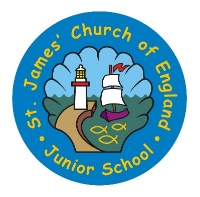 A St James’ Schedule at Home.The following timetable is to help parents think about how to structure a school day. It doesn’t need to be followed to the letter but hopefully will provide a guide into the amount of time, and types of activities we would promote at school.Before 9am. Children washed, dressed, breakfast eaten, bedrooms tidied and ready for the school day9am – 9:30am Physical Activity. Joe Wicks The Body Coach is uploading a daily Youtube broadcast, aimed at children. Very important to keep the body and mind active. Any PE will do though!9:30am – Reading10am -12 noon Study time - Seesaw, CGP School Tasks and weekly project12noon – Lunch hour. Playing in the garden or some downtime indoors if the weather is wet. Great opportunity for some children to learn how to cook and could help out making lunch1pm – 2pm Creative time/Life skills. Some story-writing, drawing, Lego construction, painting, baking, cooking, gardening. 2pm Seesaw work submitted before 2pm2pm - 3:30pm– Computer Time - Follow online links to Spelling shed, times tables, curriculum visions, interactive resources. Our website has details of log-ins on the ‘Home Learning Links’ page3:30pm – Check Seesaw for your marking.We’re also looking at ways to upload a fun daily challenge for you to follow so keep checking the school website and Seesaw for ways to sign up for this.Hope this helps. I’ve saved this to word so it can be edited for your child. Good luck and stay safe, Mr Beattie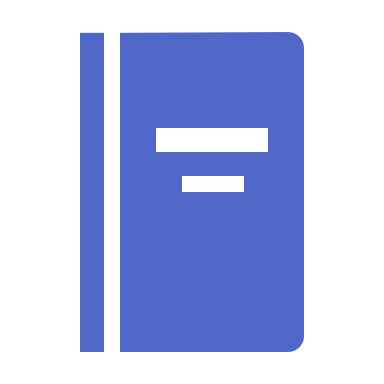 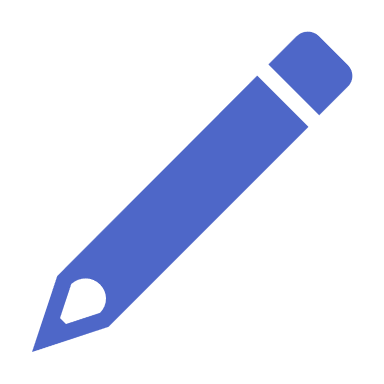 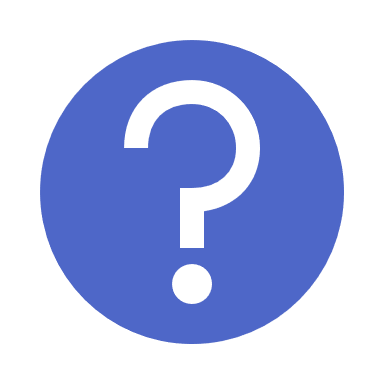 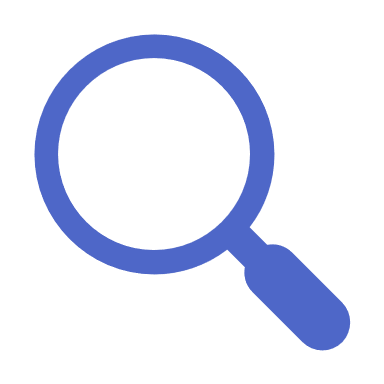 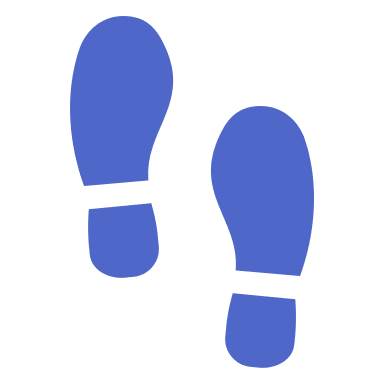 The Case of the Missing ____________                                                                                                                                                                                                                          * Special Noun *There once was a detective named ____________. One day, the                                                                                                                                                           Namedetective's neighbor knocked on the door.	"I am so ____________," said the neighbor. "I can't find my ____________                                                                  Adjective                                                                                                                                                                        * Special Noun *anywhere. I saw it before I went to ____________ club, but later it was gone!"                                                                                                                                              Verb ending in "ing"	The detective grabbed a pencil and a ____________ and asked, "Will                                                                                                                                                                                      Nounyou describe it?"	"Certainly," said the neighbor. "It is ____________, ____________, and                                                                                                                                                                              Color                                             Adjectiveit never ____________."                                              Plural verb	The detective searched ____________ around every ____________ and                                                                                                                                 Adverb                                                                                                Nounbehind every ____________.                                                                       Noun	"____________!" said the detective, "I found it! It was right here under                                     Exclamationyour ____________ the whole time!"                                      Noun	They both had a good ____________, and the detective thought,                                                                                                                             Verb"Another case ____________ solved!"                                                                        AdverbStory Title	Ready to create your own Funny Fill-in story? To get started right away, just replace this text with your own. You can customize your story by adding your own pictures, shapes, and icons. On the Insert tab of the ribbon, just tap the option you need.	Once your story is complete, go back and replace the nouns, adjectives, adverbs, and other words with fill-in blanks. To create the fill-in blanks, just add a series of underscores, like this: ____________.	To add the labels, at the end of each line of your story, press Enter twice to create an empty paragraph between each line. Type the label text, and then select the Fill-In-Label style from the Styles gallery on the Home tab. Use tabs and spaces in front of the label to position it under the fill-in blank: ____________.                                                                                Fill-In Label	Get creative with your fill-in labels by using an Icon from the Insert tab in place of the label text. Resize and recolor the icons on the Format tab, and then select the Fill-In Icon style for the label paragraph:____________.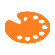 	Stuck for story ideas? Get inspiration from a favorite story, fairytale, song, movie, or show. For a special occasion, such as a birthday or family get-together, write a story about the person or a funny family story.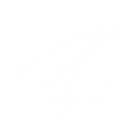 	Ready to create your own Funny Fill-in story? To get started right away, just replace this text with your own. You can customize your story by adding your own pictures, shapes, and icons. On the Insert tab of the ribbon, just tap the option you need.	Once your story is complete, go back and replace the nouns, adjectives, adverbs, and other words with fill-in blanks. To create the fill-in blanks, just add a series of underscores, like this: ____________.	To add the labels, at the end of each line of your story, press Enter twice to create an empty paragraph between each line. Type the label text, and then select the Fill-In-Label style from the Styles gallery on the Home tab. Use tabs and spaces in front of the label to position it under the fill-in blank: ____________.                                                                                Fill-In Label	Get creative with your fill-in labels by using an Icon from the Insert tab in place of the label text. Resize and recolor the icons on the Format tab, and then select the Fill-In Icon style for the label paragraph:____________.	Stuck for story ideas? Get inspiration from a favorite story, fairytale, song, movie, or show. For a special occasion, such as a birthday or family get-together, write a story about the person or a funny family story.	Ready to create your own Funny Fill-in story? To get started right away, just replace this text with your own. You can customize your story by adding your own pictures, shapes, and icons. On the Insert tab of the ribbon, just tap the option you need.	Once your story is complete, go back and replace the nouns, adjectives, adverbs, and other words with fill-in blanks. To create the fill-in blanks, just add a series of underscores, like this: ____________.	To add the labels, at the end of each line of your story, press Enter twice to create an empty paragraph between each line. Type the label text, and then select the Fill-In-Label style from the Styles gallery on the Home tab. Use tabs and spaces in front of the label to position it under the fill-in blank: ____________.                                                                                Fill-In Label	Get creative with your fill-in labels by using an Icon from the Insert tab in place of the label text. Resize and recolor the icons on the Format tab, and then select the Fill-In Icon style for the label paragraph:____________.	Stuck for story ideas? Get inspiration from a favorite story, fairytale, song, movie, or show. For a special occasion, such as a birthday or family get-together, write a story about the person or a funny family story.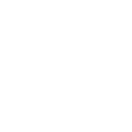 	Ready to create your own Funny Fill-in story? To get started right away, just replace this text with your own. You can customize your story by adding your own pictures, shapes, and icons. On the Insert tab of the ribbon, just tap the option you need.	Once your story is complete, go back and replace the nouns, adjectives, adverbs, and other words with fill-in blanks. To create the fill-in blanks, just add a series of underscores, like this: ____________.	To add the labels, at the end of each line of your story, press Enter twice to create an empty paragraph between each line. Type the label text, and then select the Fill-In-Label style from the Styles gallery on the Home tab. Use tabs and spaces in front of the label to position it under the fill-in blank: ____________.                                                                                Fill-In Label	Get creative with your fill-in labels by using an Icon from the Insert tab in place of the label text. Resize and recolor the icons on the Format tab, and then select the Fill-In Icon style for the label paragraph:____________.	Stuck for story ideas? Get inspiration from a favorite story, fairytale, song, movie, or show. For a special occasion, such as a birthday or family get-together, write a story about the person or a funny family story.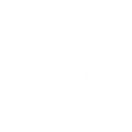 	Ready to create your own Funny Fill-in story? To get started right away, just replace this text with your own. You can customize your story by adding your own pictures, shapes, and icons. On the Insert tab of the ribbon, just tap the option you need.	Once your story is complete, go back and replace the nouns, adjectives, adverbs, and other words with fill-in blanks. To create the fill-in blanks, just add a series of underscores, like this: ____________.	To add the labels, at the end of each line of your story, press Enter twice to create an empty paragraph between each line. Type the label text, and then select the Fill-In-Label style from the Styles gallery on the Home tab. Use tabs and spaces in front of the label to position it under the fill-in blank: ____________.                                                                                Fill-In Label	Get creative with your fill-in labels by using an Icon from the Insert tab in place of the label text. Resize and recolor the icons on the Format tab, and then select the Fill-In Icon style for the label paragraph:____________.	Stuck for story ideas? Get inspiration from a favorite story, fairytale, song, movie, or show. For a special occasion, such as a birthday or family get-together, write a story about the person or a funny family story.	Ready to create your own Funny Fill-in story? To get started right away, just replace this text with your own. You can customize your story by adding your own pictures, shapes, and icons. On the Insert tab of the ribbon, just tap the option you need.	Once your story is complete, go back and replace the nouns, adjectives, adverbs, and other words with fill-in blanks. To create the fill-in blanks, just add a series of underscores, like this: ____________.	To add the labels, at the end of each line of your story, press Enter twice to create an empty paragraph between each line. Type the label text, and then select the Fill-In-Label style from the Styles gallery on the Home tab. Use tabs and spaces in front of the label to position it under the fill-in blank: ____________.                                                                                Fill-In Label	Get creative with your fill-in labels by using an Icon from the Insert tab in place of the label text. Resize and recolor the icons on the Format tab, and then select the Fill-In Icon style for the label paragraph:____________.	Stuck for story ideas? Get inspiration from a favorite story, fairytale, song, movie, or show. For a special occasion, such as a birthday or family get-together, write a story about the person or a funny family story.	Ready to create your own Funny Fill-in story? To get started right away, just replace this text with your own. You can customize your story by adding your own pictures, shapes, and icons. On the Insert tab of the ribbon, just tap the option you need.	Once your story is complete, go back and replace the nouns, adjectives, adverbs, and other words with fill-in blanks. To create the fill-in blanks, just add a series of underscores, like this: ____________.	To add the labels, at the end of each line of your story, press Enter twice to create an empty paragraph between each line. Type the label text, and then select the Fill-In-Label style from the Styles gallery on the Home tab. Use tabs and spaces in front of the label to position it under the fill-in blank: ____________.                                                                                Fill-In Label	Get creative with your fill-in labels by using an Icon from the Insert tab in place of the label text. Resize and recolor the icons on the Format tab, and then select the Fill-In Icon style for the label paragraph:____________.	Stuck for story ideas? Get inspiration from a favorite story, fairytale, song, movie, or show. For a special occasion, such as a birthday or family get-together, write a story about the person or a funny family story.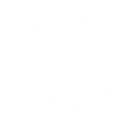 	Ready to create your own Funny Fill-in story? To get started right away, just replace this text with your own. You can customize your story by adding your own pictures, shapes, and icons. On the Insert tab of the ribbon, just tap the option you need.	Once your story is complete, go back and replace the nouns, adjectives, adverbs, and other words with fill-in blanks. To create the fill-in blanks, just add a series of underscores, like this: ____________.	To add the labels, at the end of each line of your story, press Enter twice to create an empty paragraph between each line. Type the label text, and then select the Fill-In-Label style from the Styles gallery on the Home tab. Use tabs and spaces in front of the label to position it under the fill-in blank: ____________.                                                                                Fill-In Label	Get creative with your fill-in labels by using an Icon from the Insert tab in place of the label text. Resize and recolor the icons on the Format tab, and then select the Fill-In Icon style for the label paragraph:____________.	Stuck for story ideas? Get inspiration from a favorite story, fairytale, song, movie, or show. For a special occasion, such as a birthday or family get-together, write a story about the person or a funny family story.	Ready to create your own Funny Fill-in story? To get started right away, just replace this text with your own. You can customize your story by adding your own pictures, shapes, and icons. On the Insert tab of the ribbon, just tap the option you need.	Once your story is complete, go back and replace the nouns, adjectives, adverbs, and other words with fill-in blanks. To create the fill-in blanks, just add a series of underscores, like this: ____________.	To add the labels, at the end of each line of your story, press Enter twice to create an empty paragraph between each line. Type the label text, and then select the Fill-In-Label style from the Styles gallery on the Home tab. Use tabs and spaces in front of the label to position it under the fill-in blank: ____________.                                                                                Fill-In Label	Get creative with your fill-in labels by using an Icon from the Insert tab in place of the label text. Resize and recolor the icons on the Format tab, and then select the Fill-In Icon style for the label paragraph:____________.	Stuck for story ideas? Get inspiration from a favorite story, fairytale, song, movie, or show. For a special occasion, such as a birthday or family get-together, write a story about the person or a funny family story.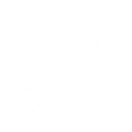 	Ready to create your own Funny Fill-in story? To get started right away, just replace this text with your own. You can customize your story by adding your own pictures, shapes, and icons. On the Insert tab of the ribbon, just tap the option you need.	Once your story is complete, go back and replace the nouns, adjectives, adverbs, and other words with fill-in blanks. To create the fill-in blanks, just add a series of underscores, like this: ____________.	To add the labels, at the end of each line of your story, press Enter twice to create an empty paragraph between each line. Type the label text, and then select the Fill-In-Label style from the Styles gallery on the Home tab. Use tabs and spaces in front of the label to position it under the fill-in blank: ____________.                                                                                Fill-In Label	Get creative with your fill-in labels by using an Icon from the Insert tab in place of the label text. Resize and recolor the icons on the Format tab, and then select the Fill-In Icon style for the label paragraph:____________.	Stuck for story ideas? Get inspiration from a favorite story, fairytale, song, movie, or show. For a special occasion, such as a birthday or family get-together, write a story about the person or a funny family story.	Ready to create your own Funny Fill-in story? To get started right away, just replace this text with your own. You can customize your story by adding your own pictures, shapes, and icons. On the Insert tab of the ribbon, just tap the option you need.	Once your story is complete, go back and replace the nouns, adjectives, adverbs, and other words with fill-in blanks. To create the fill-in blanks, just add a series of underscores, like this: ____________.	To add the labels, at the end of each line of your story, press Enter twice to create an empty paragraph between each line. Type the label text, and then select the Fill-In-Label style from the Styles gallery on the Home tab. Use tabs and spaces in front of the label to position it under the fill-in blank: ____________.                                                                                Fill-In Label	Get creative with your fill-in labels by using an Icon from the Insert tab in place of the label text. Resize and recolor the icons on the Format tab, and then select the Fill-In Icon style for the label paragraph:____________.	Stuck for story ideas? Get inspiration from a favorite story, fairytale, song, movie, or show. For a special occasion, such as a birthday or family get-together, write a story about the person or a funny family story.	Ready to create your own Funny Fill-in story? To get started right away, just replace this text with your own. You can customize your story by adding your own pictures, shapes, and icons. On the Insert tab of the ribbon, just tap the option you need.	Once your story is complete, go back and replace the nouns, adjectives, adverbs, and other words with fill-in blanks. To create the fill-in blanks, just add a series of underscores, like this: ____________.	To add the labels, at the end of each line of your story, press Enter twice to create an empty paragraph between each line. Type the label text, and then select the Fill-In-Label style from the Styles gallery on the Home tab. Use tabs and spaces in front of the label to position it under the fill-in blank: ____________.                                                                                Fill-In Label	Get creative with your fill-in labels by using an Icon from the Insert tab in place of the label text. Resize and recolor the icons on the Format tab, and then select the Fill-In Icon style for the label paragraph:____________.	Stuck for story ideas? Get inspiration from a favorite story, fairytale, song, movie, or show. For a special occasion, such as a birthday or family get-together, write a story about the person or a funny family story.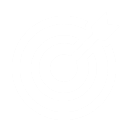 	Ready to create your own Funny Fill-in story? To get started right away, just replace this text with your own. You can customize your story by adding your own pictures, shapes, and icons. On the Insert tab of the ribbon, just tap the option you need.	Once your story is complete, go back and replace the nouns, adjectives, adverbs, and other words with fill-in blanks. To create the fill-in blanks, just add a series of underscores, like this: ____________.	To add the labels, at the end of each line of your story, press Enter twice to create an empty paragraph between each line. Type the label text, and then select the Fill-In-Label style from the Styles gallery on the Home tab. Use tabs and spaces in front of the label to position it under the fill-in blank: ____________.                                                                                Fill-In Label	Get creative with your fill-in labels by using an Icon from the Insert tab in place of the label text. Resize and recolor the icons on the Format tab, and then select the Fill-In Icon style for the label paragraph:____________.	Stuck for story ideas? Get inspiration from a favorite story, fairytale, song, movie, or show. For a special occasion, such as a birthday or family get-together, write a story about the person or a funny family story.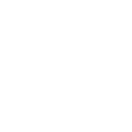 